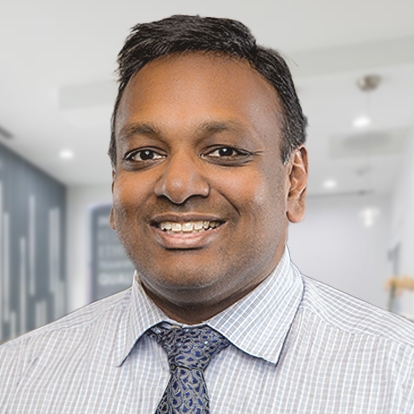 Jaideep Chunduri, MDAmerican Board of Orthopedic Surgeons (ABOS)State Licensing Board of Indiana, Medical LicenseCommonwealth of Kentucky, Medical LicenseIndiana Professional Licensing Agency, Physician LicenseState Medical Board of Ohio – Physician LicenseA Narrow Wrestling Decision TK Drewry, R Okragly, J Chunduri at American College of Sports Medicine Orlando, FL 5/19American Academy of Orthopaedic SurgeonsNorth American Spine SocietyCincinnati Academy of MedicineOhio State Medical AssociationCincinnati Business Courier 2010 Health Care Hero Finalist Venue Magazine 2012 Top 40 Under 40Cincinnati Magazine Top Docs 2013, 2014, 2015, 2016, 2017, 2018, 2019, 2020, 2021,2022Northmont High School Roll of Recognition-Distinguished Alumni 2015AO ASIF Principles of Fracture Management, New Brunswick, NJ  1/2000American Academy of Orthopaedic Surgeons Review Course, Chicago, IL  3/2001American Academy of Orthopaedic Surgeons Annual Meeting, Dallas, TX 2/2002AO ASIF Comprehensive Spine Course, Coronado Island, CA  4/2002Depuy-Acromed Residents-Fellow Spine Summit, Boston, MA 5/2002Kyphon Inflatable Bone Tamp Technology Course, Palo Alto, CA 10/2002Depuy-Acromed Spine Summit, Miami, FL 11/2002North American Spine Society Minimally Invasive Spine Techniques. Phoenix, AZ 5/2003Medtronic Management of Chronic Spinal Pain Workshop, Phoenix, AZ 1/2004 Depuy Spine Advanced Spinal Techniques: Hands-on Workshop, Phoenix, AZ  2/2004American Academy of Orthopaedic Surgeons Review Course, Chicago, IL 5/2004North American Spine Society Annual Meeting, Chicago, IL 10/2004Emerging Technologies in Spine Surgery, Washington, D.C. 10/2005Charite Disc Replacement Training Course, Cincinnati, OH 2/2005Medtronic Minimally Invasive Spinal Surgery Workshop, Memphis, TN 3/2005Depuy Controversies in Spinal Surgery, Las Vegas, NV 4/2005Medtronic VIP Conference, Memphis, TN  11/2005Medtronic Neurological Physician Roundtable, New York, NY 3/2006Medtronic National Sales Meeting Consultant-Bone Graft Substitutes, Phoenix, AZ 8/2006AO North America Operating Room Personnel Course Instructor, Cincinnati 1/2007Medtronic Treatment Options for Degenerative Scoliosis in the Aging Spine, Las Vegas, NV 1/2007Nuvasive Marquis Visit Program on XLIF/TLIF San Diego, CA 7/2007Medtronic Midas Rex® Institute Hands-On Instruction Workshop St. Louis, MO, 8/2007Kyphon Kyphoplasty/X-Stop VIP Conference Sunnyvale, CA 8/2007 Complex Surgical Techniques for Treating Cervical Spine Pathology Seattle, WA, 8/2007Prestige Artificial Cervical Disc Training, Memphis, TN 9/2007TranS1 Training for AxiaLif Procedure Canton, OH 11/2007Medtronic VIP Conference Memphis, TN 1/2008Jurgen Harms Surgeon Visitation Program, Karlsbad, Germany 1/2008Theken Spine vuAPOD Lab Testing  Cleveland, OH 4/2008Aesculap Posterior Cervical Fixation Techniques Baltimore, MD 9/2008Ohio Health Information Management Association Fall Coding Seminar Guest Lecturer 9/2008North American Spine Society Annual Meeting Toronto, Canada 10/2008North American Spine Society Annual Meeting-Theken Spine Presentation of vuAPOD Lumbar Device Toronto, Canada 10/2008Interventional Spine VIP Conference Irvine, CA 11/2008Integra Biologics VIP Conference Irvine, CA 11/2008Stryker Spine Conference Lumbar Surgery-The Journals or Clinical Experience New Orleans, LA 11/2008Nuvasive Advance XLIF Course, Invitation Only San Diego, CA 2/2009Society for Lateral Access Surgeons (SOLAS) Annual Meeting San Diego, CA 4/2009Stryker VIP Meeting Allendale, NJ 7/2009North American Spine Society Annual Meeting San Francisco, CA 11/09Nuvasive Spine MAST TLIF Lab Cincinnati, OH 5/10Medtronic O-Arm Navigation Product Evaluation Cincinnati, OH 6/10Stryker Navigation with 3D C-Arm Meeting Cincinnati, OH 7/10North American Spine Society Annual Meeting Orlando, FL 10/10Stryker Lateral Interbody Fusion Surgeon’s Panel Houston, TX 10/10Stryker Minimally Invasive Surgery Surgeon’s Panel New York City, NY 10/10Spineview Instructional Lab Cincinnati, OH 2/11NASS Lumbar Spine Injections: Indications and Techniques Phoenix, AZ 3/2011Stryker Minimally Invasive Surgery Product Evaluation and Design Las Vegas, NV 3/2011Baxano Minimally Invasive Lab Cincinnati, OH 3/11 Spineology Instructional Lab Cincinnati, OH 4/11Beacon Bone Graft Symposium Cincinnati, OH 4/11International Meeting for Advanced Spinal Techniques, Copenhagen, Denmark 7/11Trans1 Instructional Course and Lab Cincinnati, OH 8/11Depuy Cervical Spine Cadaver Lab Training Cincinnati, OH 12/11American Academy of Orthopaedic Surgeons Annual Meeting San Francisco, CA 2/12Biomet Cadaver Lab Training Cincinnati, OH 2/12Alphatec Minimally Invasive Spine Surgery/Anterior Lab 3/12Stryker New Technology Evaluation New York, NY 04/12Integra Spine Expandable Interbody Device Testing Vista, CA 05/12Spineology Minimally Invasive Fusion Training Cincinnati, OH 2/13Biomet Biologics Review and Lab Cincinnati, OH 4/13LDR Mobi-C Cervical Disc Replacement Training Chicago, IL 11/13Medtronic  MAST and Enabling Techniques Training Memphis, TN 11/13Evaluation of CoAlign Expandable Technology New Orleans, LA 11/13Review of Novel Device for Reduction of Spondylolisthesis Cincinnati, OH 2/14Evaluation of Aero-C and Aero-L Fusion Device for FDA Approval-Cadaver Lab New York, NY 2/14FORE: Current Solutions in Spine Surgery Key West, FL 4/14Mid-America Orthopaedic Association Annual Meeting San Antonio, TX 4/14North American Spine Society Annual Meeting San Francisco, CA 11/14Surgical Options for Bone Grafting (RTI) New York, NY 12/14SI Bone: Surgical Technique Training Lexington, KY 3/15AAOS Board Review Course Boston, MA 11/15Stryker VIP Meeting 12/15Stryker Tritanium Interbody Fusion Training Cincinnati, OH 3/16ZYGA SI Joint Fusion Training Cincinnati, OH 5/16SI Bone VIP Physician Meeting San Jose, CA 8/18Nexxus Spine Lab and Product Evaluation 11/18Stryker/K2M VIP Physician Meeting Leesburg, VA 2/19Relievant Intracept Surgeon Training Cleveland, OH 3/19Aesculap Disc Replacement Training Cincinnati, OH 4/19International Society for the Advancement of Spinal Surgery Annual Meeting Anaheim, CA 4/19Spineology Lateral Duo Mesh/Interbody Fusion Training Cincinnati, OH 7/19RTI Symmetry and Coflex Training Cincinnati, OH 5/19Spineology Optimesh/Lateral Fusion Training Cincinnati, OH 5/19Stryker/K2M Anterior Lumbar Interbody Fusion Evaluation Lab  Leesburg, CA 6/19Society for Minimally Invasive Spinal Surgery Annual Forum Las Vegas, NC 11/19HD Life Sciences Interbody Fusion Lab Cincinnati, OH 11/19Cerapedics Evidence Based Selection of Spinal Biologics Mansfield, OH 2/207D Surgical Spinal Navigation Training Zoom Conference 5/20Spine Injuries in Sports, Conte Performance Therapy Zoom Conference 10/20HD Life Sciences Stand Alone ALIF Validation Lab Cincinnati, OH 1/21Stryker Stand Alone ALIF (Monterrey) Validation Lab Cincinnati, OH 4/21Elliquence Spinal Arthroscooy Overview Lab Cincinnati, OH 8/21Surgalign VIP/Holosurgical Review San Diego, CA 9/21North American Spine Society Annual Meeting Boston, MA 9/29/21-10/1/21Elliquence Spine Arthroscopy and Endoscopic Fusion Lab Boston, MA 9/29/21Spineology Prone Lateral and Optimesh Lab Boston, MA 10/1/21 and 10/2/21Nanohive FDA Validation for Cervical Cage Boston, MA 2/23Biedermann Motech Minimally Invasive Fusion Lab Miami 2/23Stryker Minimally Invasive Solutions Course Ft. Lauderdale 2/23Asian Spine Hospital Surgical Visitation-Endoscopic Spine Surgery Hyderabad, India 7/23Spinal Elements Surgeon Advisory Panel Carlsbad, CA 8/23Joimax Surgical Visitation-Dr. Raymond Gardocki  Nashville, TN 10/23Stryker Advance Techniques in Cervical Spine Surgery Las Vegas, NV 6/09Stryker Masters Program: Controversies and Complications New Orleans, LA 10/09Integra Spine Instructor for vuApod Prime Lumbar Interbody Fusion Device Phoenix, AZ 3/2011Stryker Regional Sales Meeting Instructor Cincinnati, OH 4/11Integra Spine vuAPod Lumbar Interbody Device Meeting Baltimore, MD 5/11Stryker Aria Sales Representative Training Cincinnati, OH 10/11Stryker Aria Surgeon Training Cincinnati. OH 1/12Stryker Aria Surgeon Training (Dr. Mclain) Cleveland Clinic, Cleveland, OH 3/12Stryker Young Lions: Modern Spine Techniques Las Vegas, NV 3/12Integra's Advanced Techniques Bioskills Course Las Vegas, NV 3/12Medtronic Advanced Technologies Conference-SBS 5.0 Device Cincinnati, OH 6/12Stryker Young Lions: Modern Spine Techniques Fort Lauderdale, FL 9/12Stryker Anchor-L Training Cincinnati, OH 1/13Stryker Power Screw Insertion Training Cincinnati, OH 7/13Biomet Biologics Review Presentation Biomet National Sales Meeting Orlando, FL 7/13Stryker Young Lions: Modern Spine Techniques Fort Lauderdale, FL 10/13Instruction of Spinal Anatomy and Biomechanics with Seven Hills High School Cincinnati, OH 12/13Biomet Biologics Review Cincinnati, OH 1/14Stryker Spine Lateral and Percutaneous Fixation Meeting and Lab Columbus, OH 3/14Stryker AccuLif Expandable Interbody Technology Sales Training Cincinnati, OH 4/14Seven Hills Spine Anatomy Training and Cadaver Lab Cincinnati, OH 4/14Stryker AccuLif Expandable Interbody Technology Sales Training Atlanta, GA 5/14Autologous Approaches to Bone Grafting in the Spine Cincinnati OH via Web Conference 6/14Instruction of Spinal Anatomy and Biomechanics, Cincinnati Hills Christian Academy, Cincinnati, OH 12/14Stryker Regional Training: MIS TLIF/Aero-L Cincinnati, OH 1/15Stryker Aero-L WebEx Training Cincinnati, OH 2/15The Christ Hospital Grand Rounds Cincinnati, OH 6/15Stryker Biologics Meeting and Discussion Columbus 6/15Anterior Lumbar Interbody Fusion Surgeon Training Cincinnati 10/15Bio4 Stem Cell Allograft for Spinal Use New Haven, CT 11/15Anterior Lumbar Interbody Fusion Training Cincinnati, OH 9/16Tritanium: Voice of the Customer New York, NY 12/16Stryker Tritanium Sales Training Columbus, OH 4/17Cerapedics Advisory Council Meeting Toronto, ON 11/17RTI 5th Annual Biologics Symposium New York City, NY  12/17Blanchester High School Anatomy Training and Cadaver Lab Cincinnati, OH 3/18Seven Hills High School Anatomy Training and Cadaver Lab Cincinnati, OH 4/18RTI National Sales Meeting Physician Presenter New Orleans, LA 1/19Northmont High School Anatomy and Cadaver Lab 3/19South Dearborn High School Anatomy and Cadaver Lab 5/19Cerapedics Advisory Council Moderator Chicago, IL 6/19RTI Winter Symposium Speaker and Moderator New York, NY 12/19College of Mt. Saint Joseph Anatomy and Cadaver Lab 1/20Ethicon Foundations Final Practicum Lecture Cincinnati, OH 3/20Ethicon Foundations Final Practicum Lecture Cincinnati, OH 6/20Ethicon Foundations Final Practicum Lecture Cincinnati, OH 8/20University of Cincinnati Neurosurgery Lateral Course-Spineology Duo 8/20Ethicon Foundations Final Practicum Lecture Cincinnati, OH 10/20 Ethicon Foundations Final Practicum Lecture Cincinnati, OH 1/21Ethicon Foundations Final Practicum Lecture Cincinnati, OH 3/5/21Ethicon Foundations Final Practicum Lecture Cincinnati, OH 3/21Ethicon Foundations Final Practicum Lecture Cincinnati, OH 6/21Ethicon Foundations Final Practicum Lecture Cincinnati, OH 7/21Ethicon Foundations Final Practicum Lecture Cincinnati, OH 8/21Ethicon Foundations Final Practicum Lecture Cincinnati, OH 10/21Ethicon Foundations Final Practicum Lecture Cincinnati, OH 3/22Moderator: Surgeon Advisory Board Cerapedics Austin, TX 6/22Moderator: Cerapedics Catalyst Workshop New York, NY 9/22Director of Orthopaedic Spine Surgery TriHealth 1/2022-6/2023Director of Beacon Orthopaedic Research and Education Foundation 9/2010-6/2023A Study to Evaluate the Safety and Effectiveness of the PDS System to Treat Back Pain Associated with Degenerative Disc Disease (Percudyn Dynamic Screw)-FDA Investigational Device study to bring new technology to the marketplaceA Prospective Non-concurrent Controlled Evaluation of Open and MAS® TLIF for the Treatment of Symptomatic Lumbar Degenerative Conditions (Nuvasive Spine)A Randomized, Perspective, Observational Study Comparing the Effectiveness and Efficiency of the enSpire Flex Discectomy System to Traditional Manual Instruments Used for Discectomy (Spineview)Scorpions Spine Outcome AssessmentRTI MAP3 Anterior Lumbar Fusion Assessment Study in Conjunction with the Christ Hospital Lindner Center and RTI SpinePfizer Clinical Trial for Reduction of Post-operative Staphylococcus Aureus Infection in Conjunction with the Christ Hospital Linder CenterSurgalign SPINE Registry Study in Conjunction with The Christ Hospital Lindner CenterEDUCATIONSpine FellowshipSouthern California Orthopaedic InstituteVan Nuys, CAAugust 2002-July 2003Orthopaedic Surgery ResidencyHenry Ford Health Sciences CenterDetroit, MIJuly 1997- June 2002Medical DoctorateNortheastern Ohio Medical University (NEOMED)Rootstown, OH1993-1997Bachelor of Science – Combined SciencesYoungstown State UniversityYoungstown, OH1991-1993PROFESSIONAL WORK EXPERIENCEPROFESSIONAL WORK EXPERIENCEMedical Legal ConsultantMedical Expert GroupLouisville, KYJuly 2023 – presentOrthopaedic Spine SurgeonBeacon OrthopedicsCincinnati, OHSeptember 2003 – June 2023Spine ConsultantVarious Spine Hardware Vendors2007 – PresentLICENSES / CERTIFICATIONSLICENSES / CERTIFICATIONSPUBLICATIONS / PRESENTATIONSPROFESSIONAL ACTIVITIESHONORS / AWARDSCOURSES ATTENDEDCOURSES INSTRUCTEDLEADRERSHIP POSITIONSRESEARCH